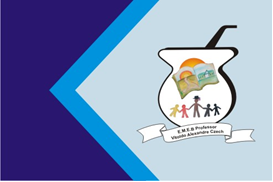 Catanduvas,18 a 22 de maio de 2020.Sequência Didática: A Terra no Universo      1º atividade da Sequência Didática.     Série: 3º ano matutino;Querido pais, responsáveis e alunos (as), esperamos que estejam todos bem.Apresentamos uma Sequência Didática que será desenvolvida nas próximas semanas, para tanto, seguem algumas orientações:Realizem as atividades a seguir no decorrer dessa semana;Algumas atividades serão para fazer nos cadernos, outras no livro. Lembrem-se de passar o traço, fazer a data e caprichar;Será solicitado o envio de algumas atividades para avaliação as quais deverão ser encaminhadas no WhatsApp do professor que a solicitou.Nesse momento é muito importante o empenho e dedicação de todos!Fiquem bem! Fiquem em casa e cuidem-se! Saudades...Disciplina: PortuguêsLeia o texto. (Pode ser copiado ou impresso e colado no caderno).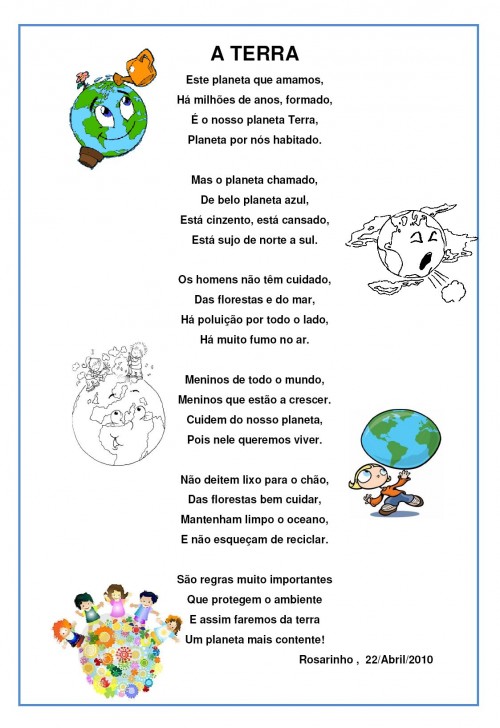 Leia o texto para sua família.Assinale a alternativa correta.O texto que você leu pertence ao gênero(     ) poema          (     ) carta          (     ) bilheteO planeta que se refere o poema é(     ) Marte          (     ) Terra           (     ) Plutão          Qual é o assunto principal do poema?R: .................................................................................................................................................................Volte ao poema e pinte as palavras que rimam. Escolha uma cor para cada par de palavras.Você gostou do poema? Justifique sua resposta.R:........................................................................................................................................................................................................................................................................................................................................Faça um bonito desenho sobre o poema.Vamos relembrar... O poema é formado por versos, estrofes e rimas:Verso é cada linha do poema:Este planeta que amamos,Estrofe: é o conjunto de versos:Este planeta que amamos,Há milhões de anos formado,É o nosso planeta Terra,Planeta por nós habitado.Rima: é a repetição de sons no final dos versos do poema:Formado / habitadoSe você ainda estiver com dúvidas assista os vídeos abaixo:https://www.youtube.com/watch?v=TedJnMYP0vkhttps://www.youtube.com/watch?v=MLjCJvfFE4I1 – Releia o poema: A Terra, que está no início desta aula.2 – Copie do poema um verso.R: ........................................................................................................................................................3 – Quantos versos tem o poema?R: .......................................................................................................................................................4 – Copie uma estrofe do poema.R:.............................................................................................................................................................................................................................................................................................................................................................................................................................................................................................................................................................................................................................................5 – O poema tem quantas estrofes?R: ........................................................................................................................................................6 - O que é rima?R: ........................................................................................................................................................7 – Copie do poema todos os pares de rimas que você pintou.Exemplos: formado/habitado                                                            azul/sul...................................................................................................................................................................................................................................                .......................................................................                  ..............................................................................                .......................................................................8 – Complete o quadro abaixo escrevendo duas palavras que rimem com a palavra em destaque. Eu já comecei. Agora continue. Pode desenhar os objetos ou fazer a impressão e colar no caderno.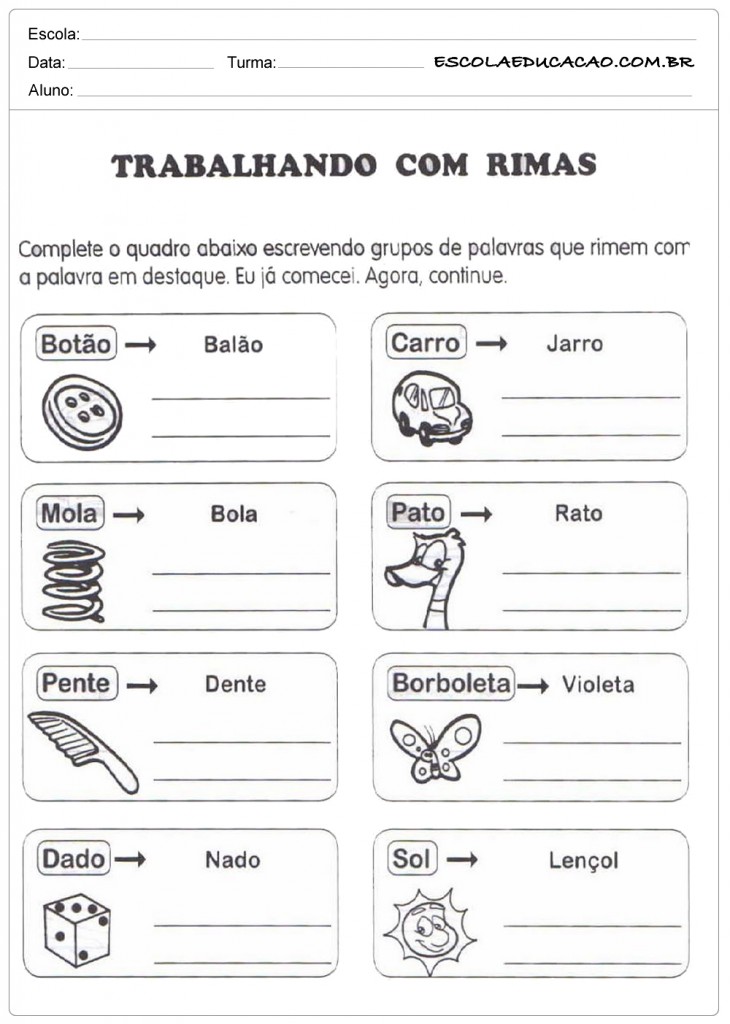 Atividade Avaliativa.Escolha um poema de sua preferência, decore-o, e faça um vídeo declamando (falando o poema). Envie no watsApp particular da prof. Juli. Data de envio da atividade até dia 22/05/2020.Sexta-feira.